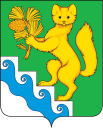 АДМИНИСТРАЦИЯ БОГУЧАНСКОГО  РАЙОНАПОСТАНОВЛЕНИЕ15.01.2021                        с. Богучаны                             № 20-пО внесении изменений в "Положение о системе оплаты труда работников муниципальных бюджетных и казенных учреждений», утвержденное постановлением администрации Богучанского района от 18.05.2012 № 651-п	В соответствии с Трудовым кодексом Российской Федерации, с Федеральным Законом от 06.10.2003 № 131-ФЗ «Об общих принципах организации местного самоуправления в Российской Федерации», Законом Красноярского края от 29.10.2009 № 9-3864 «О системах оплаты труда работников краевых государственных учреждений», Законом Красноярского края от 24.12.2020 № 10-4659 "О внесении изменений в статью 4 и приложение 3 к Закону края "О системах оплаты труда работников краевых государственных учреждений", руководствуясь статьями 7,43,47 Устава Богучанского района    ПОСТАНОВЛЯЮ:	1. Внести в "Положение о системе оплаты труда работников муниципальных бюджетных и казенных учреждений», утвержденное постановлением администрации Богучанского района от 18.05.2012 № 651-п  (далее – Положение) следующие изменения: 1.1. В абзаце втором пункта 4.5. Положения цифры «21834» заменить цифрами «23026».2. Контроль за исполнением настоящего постановления возложить на  заместителя Главы  Богучанского  района по  экономике и планированию Н.В. Илиндееву.3.  Настоящее постановление вступает  в силу со дня, следующего за днем опубликования в Официальном вестнике Богучанского района и распространяется на правоотношения, возникшие с 1 января 2021 года. Глава  Богучанского района                                                  В.Р. Саар  